РЕЗЮМЕ ВЫПУСКНИКАИНЖЕНЕРНО-ЭКОНОМИЧЕСКОГО ФАКУЛЬТЕТАІ. Общие сведения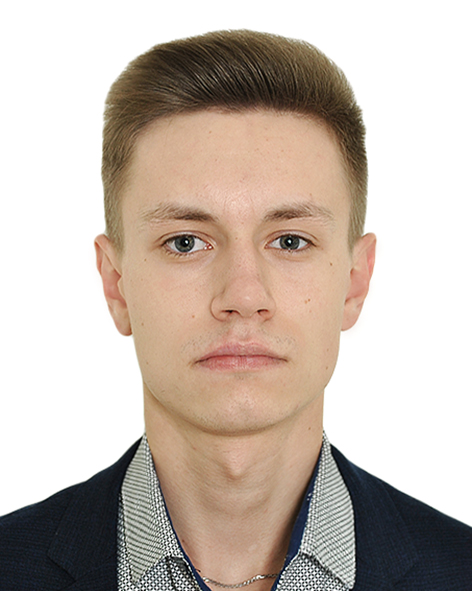 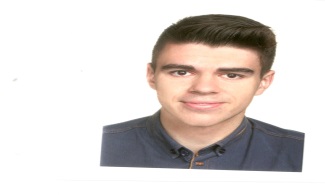 *По желанию выпускника, для открытого представления в сети интернет.ІІ. Результаты обученияІІІ. СамопрезентацияФамилия, имя, отчество   Храмцевич Дмитрий ВитальевичДата рождения/гражданство06.12.1998/ белорусФакультетИнженерно-экономическийСпециальностьЭкономика и управление на предприятииСемейное положениеНе женатМесто жительства (указать область, район, населенный пункт)Минская обл., г. Слуцк, ул.Чехова, д.31 кв.72E-mailKhramtsevich98@mail.ruСоциальные сети (ID)*−Тел./Viber+37529-507-40-54Основные дисциплины по специальности, изучаемые в БГТУДисциплины курсового проектирования1. Экономическая теория2.Экономика организации 3. Менеджмент4. Анализ хозяйственной деятельности5. Инвестиционное проектирование6. Внешнеэкономическая деятельность7. Бухгалтерский учет8. Организация производстваМакроэкономика МенеджментТехнология и оборудованиедеревообрабатывающего производстваЭкономика организацииАнализ хозяйственной деятельностиИнвестиционное проектированиеОрганизация производства Средний балл по дисцип-линам специальности7Места прохождения практикиФилиал УО БГТУ «Негорельский учебно-опытный лесхоз», ОАО «Минскпроектмебель», ГЛХУ «Минский лесхоз»Владение иностранными языками (указать язык); наличие международных сертификатов: ТОЕFL, FСЕ/САЕ/СРЕ, ВЕС и т.д.Английский язык (средний уровень)Дополнительное образование (курсы, семинары, стажировки др.)−Компетенции по использованию современных программных продуктовMS Office (Word, Exсel, PowerPoint) (хороший уровень пользователя) Научно-исследовательская работа(участие в проектах,конкурсах, конференциях, публикации и др.)-Стажировки/Опыт работыEYЖизненные планы, хобби и планируемая сфера деятельностиПриобретение нового опыта и знаний. Кинематограф, бильярд, английский языкЛичные качестваБыстрая обучаемость и адаптация, добросовестность, дисциплинированностьЖелаемое место работы (область/город/предприятие)г.Минск